Accessible Europe: ICT for ALL 
ICT Accessibility: The Key to Inclusive Communications23-25 March 2021 | Virtual EventRegional Forum Organized Jointly by ITU and European Commission within the Framework of the ITU Regional Initiative for Europe on Accessibility, Affordability, and Skills Development for All to 
Ensure Digital Inclusion and Sustainable Development The organization of this event is supported by the Government of Portugal and is conducted as part of the Portuguese Presidency of the Council of the European Union.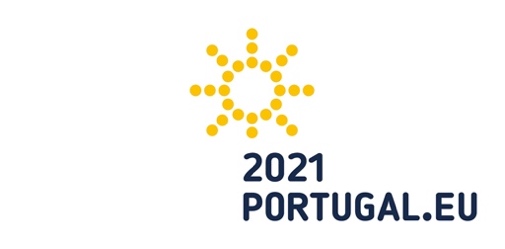 PRACTICAL INFORMATION Specific information accessible via http://itu.int/go/Accessible-Europe-21
Registration, Access, and Participation Registration for Accessible Europe 2021 will be carried out exclusively online and is already open. Each participant interested in attending the meeting should complete and submit a registration form that can be accessed from the following link:https://www.itu.int/net4/CRM/xreg/web/Login.aspx?src=Registration&Event=C-00009397 Attendees can register for the meeting using their ITU user account credentials (i.e. username and password). In case they do not have an ITU user account, they can create one by clicking the “Click here to create a new user account, reset your password or modify your profile” and registering as a new user. Note: For attendees who already created their user account when registering to previous events on this same system, their user account is still valid. Language, Interpretation, and Captioning The Regional Forum will be conducted in English. Please be informed that live captioning and International Sign Language interpretation facilities will be available during the event.  Should you require other specific assistances, please kindly indicate this on the registration form by 21 February 2021. ITU will strive to meet your requirements, subject to availability of resources.Access to the Virtual Meeting roomInformation to access the virtual meeting room will be provided to duly registered participants through a separate email. Only those participants duly registered for the meeting will be able to access the virtual meeting room. The platform used for the meetings will be Zoom, we recommend making sure you have downloaded the latest version of Zoom if you are using the desktop application.DocumentationAll documentation including the Agenda, information on speakers, related events is posted on the website of ITU Accessible Europe 2021.ContactITU Office for EuropeMr. Jaroslaw PONDERHead of the ITU Office for EuropeE-mail: eurregion(@)itu.int  